Lm-tiedote 3/23I PAIKALLINEN ERÄ NEUVOTTELUTULOS 1.6.2023 alkaen 0,4% +0,3% sekä PALKKAOHJELMA 1,2% ( tummennetut osiot koskevat yleissivistävää koulua)0,4 % erä 65.075,84 euroaKohdennus kokonaan koulukohtaisiin lisiin (KKJ) 1.8.2023 alkaen siten, että kesä- ja                            heinäkuun palkkasummat siirretään maksettavaksi kokonaispottiin             Katso KKJ-ohje tiedotteen loppupuolella       2) 0,3 % erä 48.806,88 euroa           a. Varhaiskasvatuksen yksikön varajohtajalisän korotus 97 eurolla, uusi taso 200 e (G-liite)           b. TVA–lisien korotukset), korotus nykyiseen lisään 76,37 e	 Erityisluokanopettajat; uusi taso 273,58€ tai 299,96€                      Perusopetuksen erityisopettajat, uusi taso 273,58€           c. Uusi TVA-lisä: Valmistavien luokkien opettajat (kieli- ja kulttuuriryhmien opettajat	 Lisän suuruus 200 e       3) Palkkaohjelma 1,2% 195.227,52€	a. Varhaiskasvatuksen erityisopettaja, korotus TVA:han  78,55€ (G-liite)b. Varhaiskasvatuksen opettaja, korotus 81,25€ (G-liite)c. Varhaiskasvatusyksikön johtaja, korotus 100€ (G-liite)d. Kohdennus koulukohtaisiin lisiin (KKJ) 34.924,16 euroa 1.8.2023 alkaene. henkilökohtaisiin lisiin (yksilön palkitseminen hyvistä työsuorituksista) 82.276,14€  (yleissivistävä ja G-liite)Koulu-/oppilaitoskohtaiset TVA-lisät (KKJ) ajalla 1.8.2023 – 31.7.2024 ohje (muutokset tummennettuna)Espoon kouluissa ja lukioissa myönnetään koulu- ja oppilaitoskohtaista TVA-lisää ajalla 1.8.2023-31.7.2024 oheisen liitteen mukaisesti. Kyseessä on OVTES:n järjestelyerien yhteydessä järjestön kanssa sovittu tehtävän vaativuuteen perustuva koulu-/oppilaitoskohtainen summa, joka rehtorien/ koulunjohtajien tulee myöntää lukuvuosittain alla mainittujen kriteerien perusteella. Kriteerit käydään opettajakunnan kanssa yhdessä läpiPeruskouluAlla olevien kriteereiden mukainen TVA-lisä voidaan myöntää koulun kaikille tehtäväänsä kelpoisille opettajille. TVA-lisä voidaan myöntää myös koulunjohtajalle (opettajanviran haltija), jos lisän myöntämisen kriteerit täyttyvät. Tällöin myöntäjä on koulunjohtajan esihenkilö. Vaativuustekijät ovatErityisen vaativa opetus-/ohjausryhmä pois lukien valmistavien luokkien opettajat, erityisluokanopettajat ja erityisopettajat (Esimerkkejä: luokka, jossa erityisen paljon erityisen ja/tai tehostetun tuen oppilaita, poikkeuksellisen suuri ryhmäkoko, suuri määrä monikulttuurisia oppilaita, erityisen paljon koulun, kodin ja yhteistyötahojen välistä yhteistyötä)lähikouluperiaatteen toteuttaminen Tämän kriteerin perusteella TVA-lisää voidaan kohdentaa 1. ja 7. luokan kelpoisille opettajille. Erityisen vaativaan opetus-/ohjausryhmään ja lähikouluperiaatteen toteuttamiseen käytetään yhteensä vähintään 50 % lukuun ottamatta erityiskouluja.TVT-vastuuopettajana toimiminen (tieto- ja viestintätekniikka)lukuvuosisuunnitelmassa määritelty koulukohtainen kehittämistyö. LukioRehtorien tulee myöntää harkintansa mukaan TVA-lisää kelpoisille aineenopettajille (opettajalla oltava kelpoisuus hoidettavaan tehtävään). Vaativuustekijät ovat seuraavat:opiskelijakunnan ohjausTVT-vastuuopettajuus työryhmä- ja aineryhmätoimintalukion pedagoginen kehittäminen (lähi- ja etäopetus)  monikulttuurisuuden tukeminenhankkeeseen tai projektiin osallistuminen; kyseessä tulee olla lukuvuosisuunnitelmassa määritelty, koulun kehittämiseen liittyvä erityinen painopistealue; tähän kuuluu myös opetussuunnitelmatyön kehittäminen. siirtymävaiheen tukeminen perusopetuksesta lukioonKohdentaminenEdellä mainitut, peruskoulua ja lukiota koskevat TVA-lisät ovat määräaikaisia opettajille, joille lisää kohdennetaan ja voimassa korkeintaan lukuvuoden kerrallaan, kuitenkin korkeintaan niin kauan kuin vaativuustekijä on voimassa. Lisän suuruus/henkilö on rehtorin/ koulunjohtajan harkinnassa. TVA-lisä voi kuitenkin olla suuruudeltaan korkeintaan 250 €/kk/hlö. Jos rehtori kuitenkin haluaa kohdentaa samalle opettajalle TVA-lisää useammalla eri perusteella, lisät voivat olla yhteensä enemmän kuin 250 €/kk/hlö. 		LUOTTAMUSMIEHET TOIVOTTAVAT RENTOUTUTTAVAA KESÄÄ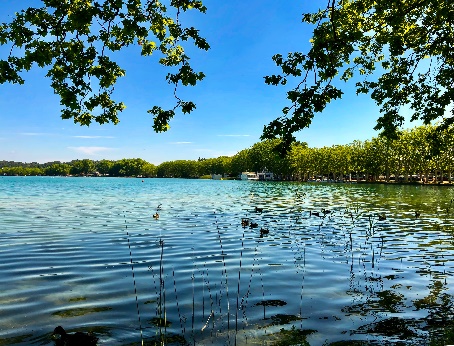 